Radni listići – kugla i valjakKUGLANacrtaj kuglu i zaokruži predmete koji imaju oblik kugle.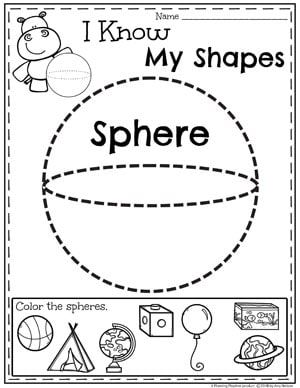 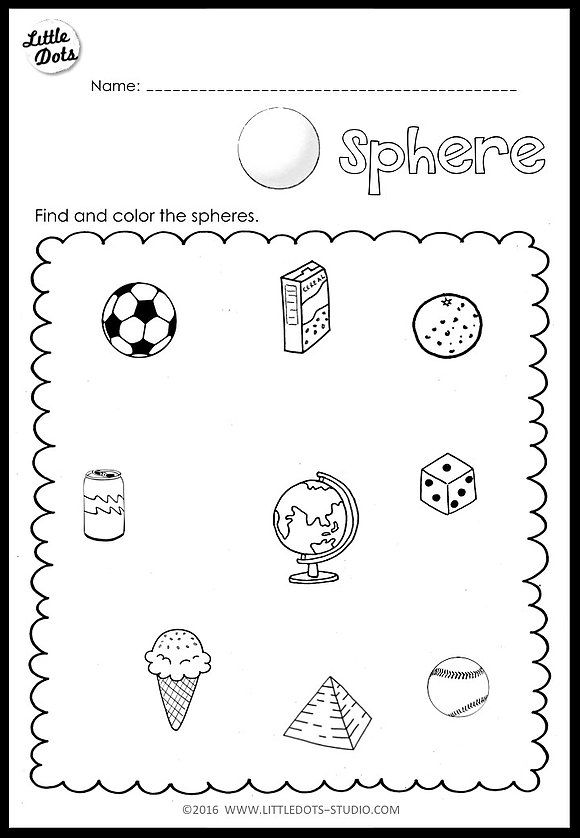 Zaokruži sve predmete koji imaju oblik kugle.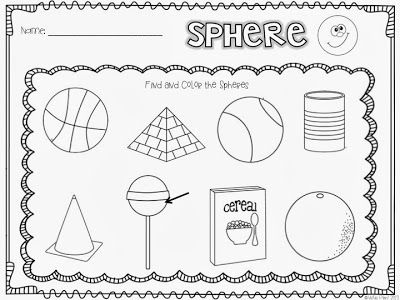 Oboji kugle i pomozi mišu da dođe do sira.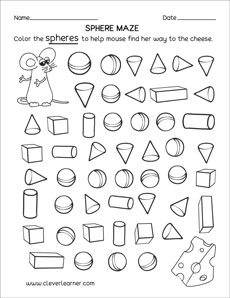 Koliko ima predmeta koji izgledaju poput kugle?Zaokruži ih, izbroji i zapiši brojem u kvadratić koliko ih ima.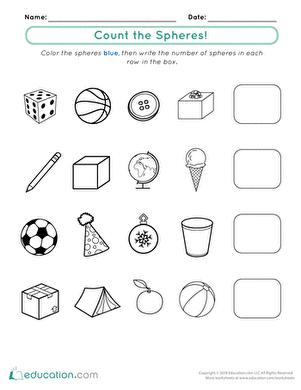 Kako se zove predmet na slici?Ima li oblik kugle? Oboji je kako želiš! 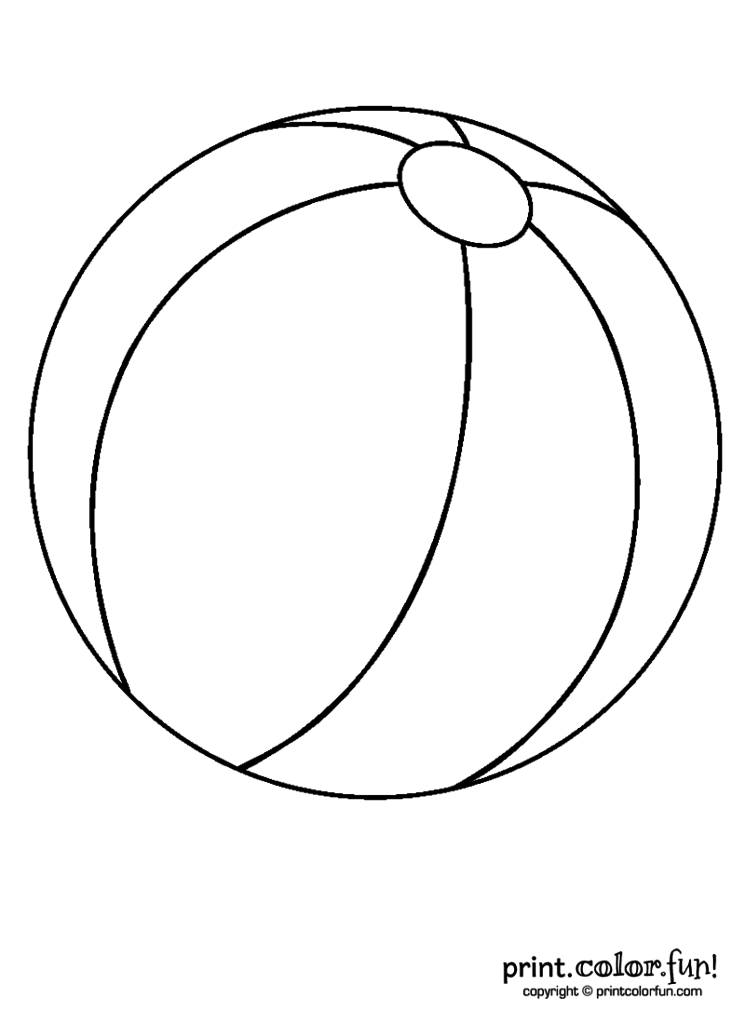 Valjak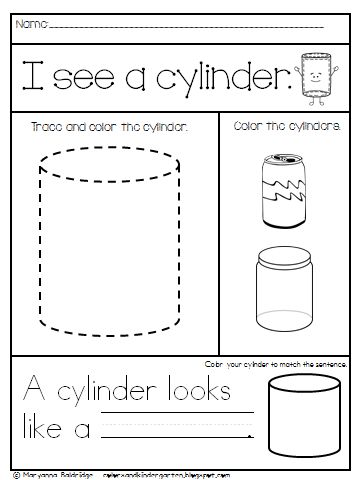 Nacrtaj valjak po točkicama i oboji sve predmete koji imaju oblik poput valjka.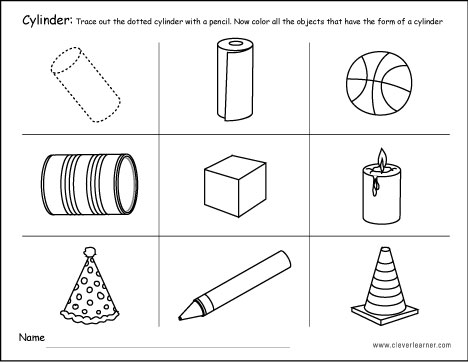 Nacrtaj valjak po točkicama. Oboji sve valjke na slici.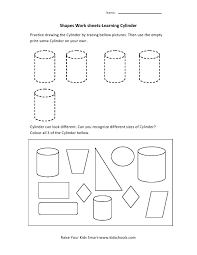 Oboji valjke i pomozi psu da dođe do kosti.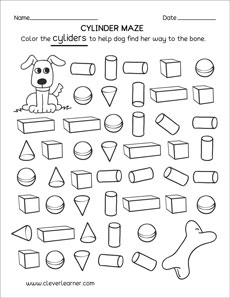 